ДУМА ГОРОДА УРАЙРЕШЕНИЕот 25 июня 2009 г. N 56ОБ ОПРЕДЕЛЕНИИ ПОРЯДКА УПРАВЛЕНИЯ И РАСПОРЯЖЕНИЯ ИМУЩЕСТВОМ,НАХОДЯЩИМСЯ В МУНИЦИПАЛЬНОЙ СОБСТВЕННОСТИ ГОРОДА УРАЙРассмотрев представленный главой города Урай проект решения Думы города Урай "Об определении порядка управления и распоряжения имуществом, находящимся в муниципальной собственности города Урай", Дума города Урай решила:1. Определить порядок управления и распоряжения имуществом, находящимся в муниципальной собственности города Урай, согласно приложению.2. Признать утратившими силу следующие решения Думы города Урай:2.1. Решение Думы города Урай от 09.03.2006 N 28 "О Положении об управлении муниципальной собственностью муниципального образования город Урай";2.2. Решение Думы города Урай от 25.01.2007 N 4 "О внесении изменений в решение Думы города Урай "О Положении об управлении муниципальной собственностью муниципального образования город Урай";2.3. Решение Думы города Урай от 22.02.2007 N 14 "О внесении дополнения в решение Думы города Урай "О Положении об управлении муниципальной собственностью муниципального образования город Урай";2.4. Решение Думы города Урай от 26.03.2007 N 22 "О внесении изменения в решение Думы города Урай "О Положении об управлении муниципальной собственностью муниципального образования город Урай";2.5. Решение Думы города Урай от 31.05.2007 N 45 "О внесении изменений и дополнений в решение Думы города Урай "О Положении об управлении муниципальной собственностью муниципального образования город Урай";2.6. Решение Думы города Урай от 29.05.2008 N 53 "О внесении дополнений в решение Думы города Урай "О Положении об управлении муниципальной собственностью муниципального образования город Урай";2.7. Решение Думы города Урай от 22.06.2006 N 37 "О Положении о порядке владения, пользования и распоряжения собственностью муниципального образования город Урай";2.8. Решение Думы города Урай от 31.05.2007 N 44 "О внесении изменений и дополнений в решение Думы города Урай "О Положении о порядке владения, пользования и распоряжения собственностью муниципального образования город Урай";2.9. Решение Думы города Урай от 27.09.2007 N 78 "О внесении изменений в решение Думы города Урай "О Положении о порядке владения, пользования и распоряжения собственностью муниципального образования город Урай".3. Утратил силу. - Решение Думы города Урай от 24.12.2015 N 149.4. Настоящее решение вступает в силу после его официального опубликования в городской газете "Знамя".(в ред. решения Думы города Урай от 24.12.2015 N 149)Глава города УрайП.И.КУКУШКИНПриложениек решению Думы города Урайот 25.06.2009 N 56ПОРЯДОКУПРАВЛЕНИЯ И РАСПОРЯЖЕНИЯ ИМУЩЕСТВОМ,НАХОДЯЩИМСЯ В МУНИЦИПАЛЬНОЙ СОБСТВЕННОСТИ ГОРОДА УРАЙНастоящий Порядок определяет основные положения об управлении и распоряжении имуществом, находящимся в муниципальной собственности муниципального образования Ханты-Мансийского автономного округа - Югры городской округ город Урай в соответствии с Конституцией Российской Федерации, федеральными законами и иными нормативными правовыми актами Российской Федерации, Ханты-Мансийского автономного округа - Югры, Уставом города Урай.Имущество, находящееся в муниципальной собственности города Урай, является составляющей его экономической основы, наравне со средствами местного бюджета, а также имущественными правами города Урай.Муниципальную казну составляют средства местного бюджета и муниципальное имущество, не закрепленные за муниципальными унитарными предприятиями и муниципальными учреждениями на праве хозяйственного ведения или оперативного управления.В тексте Порядка считаются равнозначными словосочетания:- "муниципальное образование Ханты-Мансийского автономного округа - Югры городской округ город Урай", "город Урай", "муниципальное образование";- "муниципальное имущество", "имущество города Урай", "имущество муниципального образования", "имущество, находящееся в муниципальной собственности";- "бюджет городского округа город Урай", "бюджет города Урай", "местный бюджет";- "муниципальное унитарное предприятие", "муниципальное предприятие";- "муниципальная казна города Урай", "муниципальная казна", "казна города Урай".I. ОБЩИЕ ПОЛОЖЕНИЯСтатья 1. Состав муниципального имущества1. В собственности города Урай находится:1) имущество, предназначенное для решения установленных Федеральным законом от 06.10.2003 N 131-ФЗ "Об общих принципах организации местного самоуправления в Российской Федерации" вопросов местного значения;2) имущество, предназначенное для осуществления отдельных государственных полномочий, переданных органам местного самоуправления, в случаях, установленных федеральными законами и законами субъектов Российской Федерации;3) имущество, предназначенное для обеспечения деятельности органов местного самоуправления и должностных лиц местного самоуправления, муниципальных служащих, работников муниципальных предприятий и муниципальных учреждений в соответствии с правовым актом Думы города Урай;4) имущество, необходимое для решения вопросов, право решения которых предоставлено органам местного самоуправления федеральными законами и которые не отнесены к вопросам местного значения;5) имущество, предназначенное для осуществления полномочий по решению вопросов местного значения городского округа в соответствии с частями 1 и 1.1 статьи 17 Федерального закона от 06.10.2003 N 131-ФЗ "Об общих принципах организации местного самоуправления в Российской Федерации".(пп. 5 введен решением Думы города Урай от 25.06.2015 N 67)2. Объекты муниципального имущества могут находиться как на территории города Урай, так и за его пределами.3. Порядок принятия имущества в муниципальную собственность и исключения его из состава муниципальной собственности определяется законодательством Российской Федерации и настоящим Порядком.Особенности возникновения, осуществления и прекращения права муниципальной собственности, а также порядок учета муниципального имущества устанавливаются нормативными правовыми актами.4. Муниципальное имущество подлежит обязательному учету в реестре муниципального имущества города Урай.(в ред. решения Думы города Урай от 21.02.2012 N 18)Ведение реестра муниципального имущества осуществляется администрацией города Урай в порядке, установленном уполномоченным Правительством Российской Федерации федеральным органом исполнительной власти.(в ред. решения Думы города Урай от 21.02.2012 N 18)5. Свидетельства о государственной регистрации права муниципальной собственности на недвижимое имущество хранятся в администрации города Урай.6 - 7. Исключены. - Решение Думы города Урай от 21.02.2012 N 18.Статья 2. Сфера действия настоящего Порядка1. Действие настоящего Порядка не распространяется на отношения, связанные с управлением водными, лесными и иными природными ресурсами, жилищным фондом, созданием, реорганизацией и ликвидацией муниципальных предприятий и муниципальных учреждений, за исключением случаев, прямо предусмотренных Порядком.(в ред. решения Думы города Урай от 22.02.2018 N 6)2. Порядок управления указанными видами имущества определяется соответствующими положениями.3. От имени муниципального образования город Урай приобретает и осуществляет имущественные права и обязанности, выступает в суде без доверенности глава города Урай.(в ред. решений Думы города Урай от 30.06.2011 N 48, от 24.12.2015 N 149)4. Муниципальные правовые акты органов местного самоуправления по вопросам управления и распоряжения муниципальной собственностью не должны противоречить настоящему Порядку.Статья 3. Цели и принципы управления муниципальным имуществом1. Основными целями управления муниципальным имуществом являются:1) укрепление экономической основы города Урай;2) преумножение и улучшение муниципальной собственности, используемой для социально-экономического развития города Урай;3) создание условий эффективного использования муниципального имущества;4) привлечение инвестиций и стимулирование предпринимательской активности на территории города Урай;5) организация единообразного порядка управления муниципальным имуществом.2. Управление и распоряжение муниципальным имуществом осуществляется на основе принципов законности, эффективности, подконтрольности, подотчетности, целевого использования имущества, закрепленного за муниципальными предприятиями и муниципальными учреждениями, переданного иным юридическим и физическим лицам.3. При управлении и распоряжении муниципальным имуществом решаются следующие задачи:1) обеспечение сохранности и преумножение муниципального имущества;2) привлечение в бюджет города Урай дополнительных средств;3) определение и применение наиболее эффективных способов использования имущества;4) контроль за сохранностью и использованием муниципального имущества по целевому назначению;5) эффективное исполнение функций по оказанию услуг населению, отнесенных законодательством к полномочиям муниципального образования.Глава II. ПОЛНОМОЧИЯ ОРГАНОВ МЕСТНОГО САМОУПРАВЛЕНИЯПО УПРАВЛЕНИЮ И РАСПОРЯЖЕНИЮ МУНИЦИПАЛЬНОЙ СОБСТВЕННОСТЬЮСтатья 4. Полномочия Думы города УрайДума города Урай:1) определяет порядок управления и распоряжения имуществом, находящимся в муниципальной собственности;2) определяет порядок принятия решений о создании, реорганизации и ликвидации муниципальных предприятий, а также об установлении тарифов на услуги муниципальных предприятий и учреждений;(п. 2 в ред. решения Думы города Урай от 20.12.2010 N 122)3) определяет порядок участия муниципального образования в организациях межмуниципального сотрудничества;4) определяет порядок материально-технического и организационного обеспечения деятельности органов местного самоуправления;5) принимает иные правовые акты в пределах своей компетенции, определенной действующим законодательством, Уставом города Урай.Статья 5. Полномочия главы города Урай(в ред. решений Думы города Урай от 30.06.2011 N 48, от 24.12.2015 N 149)Глава города Урай:(в ред. решений Думы города Урай от 30.06.2011 N 48, от 24.12.2015 N 149)1) представляет муниципальное образование в отношениях с органами местного самоуправления других муниципальных образований, органами государственной власти, юридическими и физическими лицами в сфере управления и распоряжения объектами муниципальной собственности, заключает от имени города Урай договоры и соглашения;2) определяет общие направления в сфере управления муниципальным имуществом, управления отраслями хозяйства города Урай;3) - 5) утратили силу. - Решение Думы города Урай от 24.12.2015 N 149;6) осуществляет иные полномочия в пределах своей компетенции, установленной законодательством Российской Федерации, Ханты-Мансийского автономного округа, Уставом города Урай, настоящим Порядком и иными муниципальными правовыми актами.Статья 6. Полномочия Администрации города Урай1. Администрация города в сфере управления и распоряжения муниципальным имуществом осуществляет полномочия, установленные Уставом города Урай, в том числе:1) организует учет муниципального имущества:- ведет реестр муниципального имущества города;(в ред. решения Думы города Урай от 21.02.2012 N 18)- управляет муниципальной казной;- осуществляет ведение бухгалтерского учета муниципальной казны;(в ред. решения Думы города Урай от 21.02.2012 N 18)2) организует контроль за сохранностью и использованием муниципального имущества по назначению;3) осуществляет постановку на учет в регистрирующем органе бесхозяйного недвижимого имущества, находящегося на территории города Урай, и признание в суде в установленном законом порядке права муниципальной собственности на движимое и недвижимое имущество;4) передает муниципальное имущество в пользование физическим и юридическим лицам, органам государственной власти и органам местного самоуправления иных муниципальных образований, заключает в отношении муниципального имущества иные сделки, предусмотренные действующим законодательством;5) обеспечивает страхование объектов муниципальной собственности;6) создает муниципальные предприятия и муниципальные учреждения;7) закрепляет за муниципальными предприятиями и муниципальными учреждениями муниципальное имущество;8) принимает решения об изъятии излишнего, неиспользуемого либо используемого не по назначению имущества, закрепленного за муниципальными учреждениями, в порядке и случаях, предусмотренных действующим законодательством и Порядком;9) осуществляет приватизацию муниципального имущества, выступает от имени муниципального образования город Урай продавцом муниципального имущества в порядке, установленном действующим законодательством и в соответствии с постановлениями администрации города Урай;(в ред. решения Думы города Урай от 30.06.2011 N 48)10) определяет способы приватизации, цену, состав подлежащего приватизации имущественного комплекса муниципального предприятия;11) участвует в создании и управлении хозяйственных обществ, в уставном капитале которых есть доля муниципальной собственности;12) участвует в создании межмуниципальных обществ, необходимых для осуществления полномочий по решению вопросов местного значения;13) заказывает оценку объектов, находящихся в муниципальной собственности города Урай;14) осуществляет перепрофилирование имущества, находящегося в муниципальной собственности города Урай в порядке, установленном постановлением администрации города Урай;(в ред. решения Думы города Урай от 26.09.2019 N 56)14.1) утверждает порядок расчета арендной платы за пользование муниципальным имуществом;(п. 14.1 в ред. решения Думы города Урай от 22.02.2018 N 6)14.2) в случаях, установленных Порядком и иными муниципальными правовыми актами, принимает решения о передаче имущества из муниципальной собственности в собственность иных субъектов;(пп. 14.2 введен решением Думы города Урай от 24.12.2015 N 149)14.3) принимает решения об участии муниципального образования в создании хозяйственных обществ и других юридических лиц, за исключением межмуниципальных, в том числе принимает решения о внесении муниципального имущества в уставные капиталы хозяйственных обществ;(пп. 14.3 введен решением Думы города Урай от 24.12.2015 N 149)14.4) осуществляет полномочия органов местного самоуправления в области земельных отношений в порядке, установленном земельным законодательством Российской Федерации;(п. 14.4 введен решением Думы города Урай от 22.02.2018 N 6)14.5) осуществляет права собственника имущества унитарного предприятия в соответствии с гражданским законодательством и законодательством о государственных и муниципальных унитарных предприятиях (в том числе устанавливает порядок определения состава имущества, закрепляемого за унитарным предприятием на праве хозяйственного ведения, а также порядок утверждения устава унитарного предприятия и заключения контракта с его руководителем);(п. 14.5 введен решением Думы города Урай от 22.02.2018 N 6)14.6) определяет специально отведенные места для проведения встреч депутатов с избирателями, а также перечень помещений, предоставляемых органами местного самоуправления для проведения встреч депутатов с избирателями, и порядок их предоставления;(п. 14.6 введен решением Думы города Урай от 22.02.2018 N 6)15) осуществляет иные полномочия, предусмотренные действующим законодательством, Уставом города Урай, в соответствии с настоящим Порядком и иными муниципальными правовыми актами.(в ред. решения Думы города Урай от 25.06.2015 N 67)Глава III. УПРАВЛЕНИЕ И РАСПОРЯЖЕНИЕМУНИЦИПАЛЬНЫМ ИМУЩЕСТВОМ,ЗАКРЕПЛЕННЫМ ЗА МУНИЦИПАЛЬНЫМИ ПРЕДПРИЯТИЯМИИ МУНИЦИПАЛЬНЫМИ УЧРЕЖДЕНИЯМИСтатья 7. Закрепление муниципального имущества за муниципальными предприятиями1. Муниципальное имущество с учетом специальной правоспособности муниципальных унитарных предприятий закрепляется за ними на праве хозяйственного ведения администрацией города Урай. Решение о закреплении за муниципальным унитарным предприятием муниципального имущества принимается в форме постановления администрации города Урай.(в ред. решений Думы города Урай от 30.06.2011 N 48, от 24.12.2015 N 149)2. Правовой режим имущества, закрепленного на праве хозяйственного ведения, определяется в соответствии с действующим законодательством Российской Федерации и настоящим Порядком.3. Муниципальное унитарное предприятие осуществляет регистрацию права хозяйственного ведения на закрепленное (поступившее в хозяйственное ведение) за ним муниципальное недвижимое имущество и в десятидневный срок со дня регистрации, а в отношении иного имущества - со дня постановки на баланс, представляет администрации города Урай необходимые документы (договоры, акты приема-передачи, свидетельства о государственной регистрации права и др.) для внесения данных о составе и стоимости приобретенного имущества в реестр муниципального имущества в установленном порядке.(в ред. решения Думы города Урай от 21.02.2012 N 18)4. В случае строительства, реконструкции, сноса (демонтажа) или технической инвентаризации недвижимого имущества, закрепленного на праве хозяйственного ведения за муниципальным предприятием муниципальное предприятие в течение шести месяцев со дня завершения строительства, реконструкции, сноса (демонтажа) или технической инвентаризации обеспечивает оформление документов для государственного кадастрового учета и внесение изменений в Единый государственный реестр недвижимости.(п. 4 в ред. решения Думы города Урай от 21.02.2017 N 8)5. Муниципальное образование город Урай имеет право на получение части прибыли от использования муниципального имущества, находящегося в хозяйственном ведении созданного им муниципального унитарного предприятия, которая взимается в форме отчислений от его прибыли и поступает в местный бюджет. Размер отчислений от прибыли, остающейся после уплаты налогов и сборов и осуществления иных обязательных платежей, определяется в порядке, установленном муниципальным правовым актом представительного органа муниципального образования.(п. 5 в ред. решения Думы города Урай от 30.06.2011 N 48)6. Муниципальное унитарное предприятие не вправе без предварительного согласия администрации города Урай продавать принадлежащее ему на праве хозяйственного ведения недвижимое имущество, сдавать его в аренду, отдавать в залог, вносить в качестве вклада в уставный капитал хозяйственных обществ или иным способом распоряжаться этим имуществом.7. Контроль за финансово-хозяйственной деятельностью муниципальных предприятий, использованием по назначению и сохранностью закрепленного за муниципальными предприятиями имущества осуществляет администрация города Урай.Статья 8. Закрепление муниципального имущества за муниципальными учреждениями и казенными предприятиями и органами местного самоуправления(в ред. решения Думы города Урай от 20.12.2010 N 122)1. Муниципальное имущество, необходимое для осуществления видов деятельности муниципальных учреждений и казенных предприятий и полномочий органов местного самоуправления, закрепляется за ними на праве оперативного управления администрацией города Урай. Решение о закреплении за муниципальным учреждением и казенным предприятием, органом местного самоуправления муниципального имущества принимается в форме постановления администрации города Урай.(в ред. решений Думы города Урай от 20.12.2010 N 122, от 30.06.2011 N 48, от 24.12.2015 N 149)Правовой режим указанного имущества определяется в соответствии с действующим законодательством Российской Федерации и настоящим Порядком.2. Муниципальное учреждение и казенное предприятие осуществляют регистрацию права оперативного управления на закрепленное за ними (поступившее в оперативное управление) муниципальное недвижимое имущество и в десятидневный срок со дня регистрации, а в отношении иного имущества - со дня постановки на баланс, представляют в администрацию города Урай необходимые документы (договоры, акты приема-передачи, свидетельства о государственной регистрации права) для внесения данных о составе и стоимости приобретенного имущества в реестр муниципального имущества.(в ред. решений Думы города Урай от 20.12.2010 N 122, от 21.02.2012 N 18)3. В случае строительства, реконструкции, сноса (демонтажа) или технической инвентаризации недвижимого имущества, закрепленного на праве оперативного управления за муниципальным учреждением и казенным предприятием, муниципальное учреждение и казенное предприятие в течение шести месяцев со дня завершения строительства, реконструкции, сноса (демонтажа) или технической инвентаризации обеспечивает оформление документов для государственного кадастрового учета и внесение изменений в Единый государственный реестр недвижимости.(п. 3 в ред. решения Думы города Урай от 21.02.2017 N 8)4. Распоряжение имуществом, закрепленным на праве оперативного управления за учреждением и казенным предприятием, осуществляется в соответствии с действующим законодательством.(п. 4 в ред. решения Думы города Урай от 20.12.2010 N 122)5. Администрация города Урай вправе в порядке, установленном действующим законодательством, изъять излишнее, неиспользуемое или используемое не по назначению муниципальное имущество, закрепленное за муниципальным учреждением и казенным предприятием, либо приобретенное ими за счет средств, выделенных администрацией города Урай на приобретение этого имущества, и распорядиться им в рамках своих полномочий.(п. 5 в ред. решения Думы города Урай от 20.12.2010 N 122)Статья 9. Порядок дачи согласия на распоряжение недвижимым имуществом, закрепленным за муниципальными предприятиями на праве хозяйственного ведения1. От имени муниципального образования город Урай (собственника муниципальных унитарных предприятий) правом дачи согласия на распоряжение недвижимым имуществом, закрепленным на праве хозяйственного ведения за муниципальными унитарными предприятиями, обладает администрация города Урай.2. Для получения согласия на распоряжение недвижимым имуществом муниципальное унитарное предприятие, за которым это имущество закреплено на праве хозяйственного ведения, представляет в администрацию города Урай следующие документы:1) ходатайство о даче согласия на распоряжение недвижимым имуществом;2) информацию о недвижимом имуществе, подлежащем распоряжению, и характере сделки;3) - 6) утратили силу. - Решение Думы города Урай от 22.02.2018 N 6;7) отчет об оценке рыночной стоимости недвижимого имущества, произведенный независимым оценщиком в соответствии с законодательством об оценочной деятельности по состоянию не ранее чем за три месяца до направления ходатайства в администрацию города Урай;8) справку о балансовой стоимости недвижимого имущества;9) обоснование экономической целесообразности данной сделки.(пп. 9 введен решением Думы города Урай от 30.06.2011 N 48)3. При отсутствии полного перечня документов, указанных в пункте 2 настоящей статьи, или неправильном их оформлении администрация города Урай отказывает в рассмотрении ходатайства о даче согласия на распоряжение муниципальным имуществом.(п. 3 в ред. решения Думы города Урай от 21.02.2012 N 18)4. Решение о даче согласия на распоряжение недвижимым имуществом, закрепленным на праве хозяйственного ведения за муниципальными унитарными предприятиями, отказ в рассмотрении ходатайства о даче согласия на распоряжение муниципальным имуществом оформляется постановлением администрации города Урай.(п. 4 введен решением Думы города Урай от 24.12.2015 N 149)Статья 9.1. Порядок дачи согласия на распоряжение имуществом автономного и (или) бюджетного учреждения(в ред. решения Думы города Урай от 21.02.2012 N 18)1. От имени муниципального образования город Урай (собственника имущества муниципальных учреждений) правом дачи согласия на распоряжение имуществом, которым в соответствии с действующим законодательством автономное и (или) бюджетное учреждение не вправе распоряжаться без согласия собственника, обладает администрация города Урай.2. Для получения согласия на распоряжение имуществом, которым в соответствии с действующим законодательством автономное и (или) бюджетное учреждение не вправе распоряжаться без согласия собственника, соответствующее учреждение предоставляет в администрацию города Урай следующие документы:1) Ходатайство о даче согласия на распоряжение недвижимым и (или) особо ценным движимым имуществом.2) Информацию о недвижимом и (или) особо ценном движимом имуществе, подлежащем распоряжению, и характере сделки.3) Заключение об оценке последствий принятия решения по форме, установленной уполномоченным органом государственной власти Ханты-Мансийского автономного округа - Югры, - в случае подачи ходатайства на распоряжение муниципальным имуществом, составляющим (образующим) социальную инфраструктуру для детей.(пп. 3 в ред. решения Думы города Урай от 24.03.2016 N 16)4) - 6) Утратили силу. - Решение Думы города Урай от 22.02.2018 N 6.7) Обоснование экономической целесообразности данной сделки.3. Согласие на распоряжение имуществом, которым в соответствии с действующим законодательством автономное и (или) бюджетное учреждение не вправе распоряжаться без согласия собственника, оформляется постановлением администрации города Урай.4. При отсутствии полного пакета документов, указанных в настоящей статье, или неправильном их оформлении администрация города Урай отказывает в рассмотрении ходатайства о даче согласия на распоряжение муниципальным имуществом.Статья 9.2. Порядок дачи согласия на распоряжение имуществом, закрепленным за казенным учреждением на праве оперативного управления(в ред. решения Думы города Урай от 21.02.2012 N 18)1. От имени муниципального образования город Урай (собственника имущества муниципальных учреждений) правом дачи согласия на распоряжение имуществом, закрепленным за казенным учреждением, обладает администрация города Урай.2. Для получения согласия на распоряжение имуществом казенное учреждение, за которым это имущество закреплено, предоставляет в администрацию города Урай следующие документы:1) Ходатайство о даче согласия на распоряжение имуществом.2) Информацию об имуществе, подлежащем распоряжению, и характере сделки.3) - 5) Утратили силу. - Решение Думы города Урай от 22.02.2018 N 6.6) Обоснование экономической целесообразности данной сделки.3. Согласие на распоряжение имуществом, закрепленным за казенным учреждением на праве оперативного управления, оформляется постановлением администрации города Урай.4. При отсутствии полного пакета документов, указанных в настоящей статье, или неправильном их оформлении администрация города Урай отказывает в рассмотрении ходатайства о даче согласия на распоряжение муниципальным имуществом.Глава IV. МУНИЦИПАЛЬНАЯ КАЗНА.ПОРЯДОК УПРАВЛЕНИЯ И РАСПОРЯЖЕНИЯ МУНИЦИПАЛЬНОЙ КАЗНОЙСтатья 10. Основания для отнесения объектов к муниципальной казне и основания для исключения имущества из состава муниципальной казны1. Основаниями для отнесения объектов к муниципальной казне являются:1) незакрепление муниципального имущества за муниципальными предприятиями и муниципальными учреждениями;2) изъятие неиспользуемого имущества либо имущества, используемого не по назначению, закрепленного за муниципальными предприятиями и учреждениями на праве оперативного управления;3) ликвидация муниципальных унитарных предприятий и муниципальных учреждений;4) расторжение сделок приватизации в порядке, предусмотренном действующим законодательством;5) иные основания, предусмотренные действующим законодательством.2. Решение о приобретении недвижимого имущества в муниципальную казну оформляется постановлением администрации города Урай на основании заключений органов администрации города Урай, содержащих в себе объем и порядок выделения средств на его содержание и эксплуатацию.(в ред. решений Думы города Урай от 30.06.2011 N 48, от 24.12.2015 N 149)3. Исключение имущества из состава муниципальной казны осуществляется в соответствии с законодательством Российской Федерации, муниципальными правовыми актами по следующим основаниям:1) отчуждение имущества;2) списание имущества по причинам физического и морального износа, сноса, ликвидации при авариях, стихийных бедствиях и по иным основаниям;3) прекращение обязательства в результате невозможности его исполнения должником;4) передача имущества в хозяйственное ведение муниципальным унитарным предприятиям, оперативное управление муниципальным учреждениям, а также в уставный капитал хозяйственных обществ;5) по решению суда.Статья 11. Учет муниципальной казны1. Имущество, составляющее муниципальную казну, принадлежит на праве собственности муниципальному образованию город Урай и подлежит учету в реестре муниципального имущества и бухгалтерскому учету в казне города Урай.(в ред. решения Думы города Урай от 21.02.2012 N 18)2. Исключен. - Решение Думы города Урай от 21.02.2012 N 18.3. Оценка имущества, составляющего муниципальную казну, осуществляется в соответствии с требованиями законодательства Российской Федерации.Статья 12. Управление и распоряжение муниципальной казной1. Имущество, входящее в состав муниципальной казны, может быть приватизировано, передано в аренду, безвозмездное пользование, по договору мены, в залог, доверительное управление, на хранение, внесено в качестве вклада в уставный капитал хозяйственных обществ, передано в хозяйственное ведение (оперативное управление) муниципальным унитарным предприятиям и муниципальным учреждениям, передано иными способами в соответствии с действующим законодательством с учетом особенностей, определенных Думой города Урай.(в ред. решения Думы города Урай от 25.06.2015 N 67)1.1. Имущество, входящее в состав муниципальной казны, может быть предметом соглашения о муниципально-частном партнерстве в соответствии с Федеральным законом от 13.07.2015 N 224-ФЗ "О государственно-частном партнерстве, муниципально-частном партнерстве в Российской Федерации и внесении изменений в отдельные законодательные акты Российской Федерации".(часть 1.1 введена решением Думы города Урай от 23.06.2016 N 49)2. Условия и порядок передачи имущества муниципальной казны в аренду, безвозмездное пользование, залог, распоряжение им иными способами регулируются действующим законодательством, Порядком и иными муниципальными правовыми актами.3. Имущество, входящее в состав муниципальной казны, может быть передано в безвозмездное пользование государственным органам, государственным учреждениям и общественным организациям.3.1. Жилые помещения, входящие в состав муниципальной казны, предоставляются гражданам на основании договоров найма (найма жилого помещения, социального найма жилого помещения, найма специализированного жилого помещения), в порядке, предусмотренном законодательством.(часть 3.1 введена решением Думы города Урай от 20.02.2014 N 7)4. Доходы от использования имущества муниципальной казны являются доходами местного бюджета.5. Средства на содержание имущества муниципальной казны предусматриваются в местном бюджете, если обязанность по содержанию такого имущества не возложена в соответствии с договором на иных лиц.6. Муниципальное образование город Урай отвечает по своим обязательствам имуществом, составляющим муниципальную казну.7. Защиту прав собственности на имущество, составляющее муниципальную казну, в том числе в суде, осуществляет администрация города Урай в порядке и способами, определенными действующим законодательством.Статья 13. Управление муниципальными долями (акциями) в уставном капитале хозяйственных обществ1. От имени муниципального образования город Урай функции (полномочия) по осуществлению прав и обязанностей муниципального образования как акционера (участника) хозяйственных обществ осуществляет администрация города Урай, которая проводит все необходимые мероприятия для эффективного участия муниципального образования в деятельности хозяйственных обществ.Муниципальное образование город Урай является собственником акций (долей) в уставном капитале, находящихся в муниципальной собственности города Урай, и включается в реестр акционеров (участников) тех хозяйственных обществ, акциями (долями) которых владеет.Муниципальное образование город Урай вправе выступать учредителем (участником) хозяйственных обществ только в случаях, предусмотренных действующим законодательством.2. Муниципальное образование город Урай участвует в управлении хозяйственных обществ, акциями (долями) которых оно владеет, через представителей, назначаемых в соответствии с действующим законодательством и муниципальными правовыми актами.3. Порядок деятельности представителей интересов муниципального образования в органах управления хозяйственных обществ устанавливается постановлением администрации города Урай.(в ред. решения Думы города Урай от 30.06.2011 N 48)Статья 14. Аренда1. Муниципальное имущество может предоставляться в аренду физическим и юридическим лицам в порядке, установленном законодательством.Решение о передаче муниципального имущества в аренду оформляется постановлением администрации города Урай.(в ред. решений Думы города Урай от 30.06.2011 N 48, от 24.12.2015 N 149)2. Договор аренды от имени муниципального образования город Урай заключается администрацией города Урай.3. Заключение договоров аренды муниципального имущества осуществляется по результатам проведения конкурсов или аукционов в соответствии с действующим законодательством.Имущество предоставляется без проведения торгов в случаях, предусмотренных федеральным законодательством, а также в виде предоставления муниципальной преференции в порядке, установленном действующим законодательством.(в ред. решения Думы города Урай от 23.09.2010 N 75)4. Для предоставления имущества в аренду без проведения торгов в случаях, предусмотренных действующим законодательством, в администрацию города Урай в обязательном порядке представляется заявление о предоставлении имущества в аренду.(п. 4 в ред. решения Думы города Урай от 22.02.2018 N 6)5. За муниципальное имущество, переданное в аренду, взимается арендная плата.6. Размер арендной платы определяется в соответствии с порядком расчета арендной платы, утвержденным постановлением администрации города Урай.(в ред. решения Думы города Урай от 30.06.2011 N 48)7. Арендные платежи за арендуемое муниципальное имущество, а также штрафы и пени поступают в местный бюджет.8. За просрочку внесения арендных платежей начисляется пеня в размере, определенном договором аренды.9. Контроль за выполнением условий договоров аренды муниципального имущества осуществляет арендодатель.10. Порядок формирования, ведения, обязательного опубликования перечня муниципального имущества муниципального образования город Урай, свободного от прав третьих лиц (за исключением имущественных прав субъектов малого и среднего предпринимательства), предусмотренного частью 4 статьи 18 Федерального закона от 24.07.2007 N 209-ФЗ "О развитии малого и среднего предпринимательства в Российской Федерации", а также порядок и условия предоставления субъектам малого и среднего предпринимательства муниципального имущества в аренду устанавливаются постановлением администрации города Урай.Перечень, указанный в абзаце первом настоящего пункта, утверждается постановлением администрации города Урай.(п. 10 в ред. решения Думы города Урай от 22.02.2018 N 6)Статья 15. Субаренда1. Муниципальное имущество, составляющее муниципальную казну в порядке, предусмотренном законодательством, может быть передано в субаренду с согласия собственника муниципального имущества.(в ред. решения Думы города Урай от 20.02.2014 N 7)2. Решение о даче согласия (об отказе) на передачу муниципального имущества в субаренду оформляется постановлением администрации города Урай.(в ред. решений Думы города Урай от 30.06.2011 N 48, от 24.12.2015 N 149)3. Для согласования передачи арендуемого муниципального имущества в субаренду арендатор представляет арендодателю следующие документы:- ходатайство о согласовании передачи арендуемого муниципального имущества в субаренду с указанием требуемых технических характеристик муниципального имущества;- проект договора субаренды;- план площадей, предлагаемых к передаче в субаренду, выделенный на инвентаризационном плане арендуемого муниципального имущества (при передаче в субаренду недвижимого имущества);- копии разрешительных документов, подтверждающих право субарендатора на осуществление вида деятельности, в случае если такие требования предъявляются законодательством Российской Федерации;- справка, подтверждающая отсутствие у арендатора муниципального имущества задолженности по арендной плате.Статья 16. Безвозмездное пользование(в ред. решения Думы города Урай от 24.09.2009 N 70)1. Муниципальное имущество предоставляется в безвозмездное пользование органам государственной власти, государственным учреждениям, органам местного самоуправления, муниципальным бюджетным и автономным учреждениям, некоммерческим организациям в порядке, предусмотренном законодательством, для целей:(в ред. решений Думы города Урай от 25.10.2012 N 102, от 20.06.2013 N 38, от 20.02.2014 N 7)1) не связанных с извлечением прибыли;2) выполнения государственного (муниципального) задания;(в ред. решения Думы города Урай от 25.10.2012 N 102)3) реализации государственных полномочий, полномочий органов местного самоуправления;(в ред. решения Думы города Урай от 25.10.2012 N 102)4) обеспечения религиозных организаций культовыми зданиями и сооружениями и иным имуществом религиозного назначения;5) обеспечения деятельности социально ориентированных некоммерческих организаций при условии осуществления ими в соответствии с учредительными документами видов деятельности в соответствии с законодательством.(п. 1 в ред. решения Думы города Урай от 30.06.2011 N 48)1.1. Муниципальное имущество (включая здания, нежилые помещения) предоставляется в безвозмездное пользование общественным объединениям инвалидов и организациям, которые созданы общероссийскими общественными объединениями инвалидов, и уставный капитал которых полностью состоит из вкладов общественных организаций инвалидов, и среднесписочная численность инвалидов в которых по отношению к другим работникам составляет не менее чем 50 процентов, а доля оплаты труда инвалидов в фонде оплаты труда - не менее чем 25 процентов, при условии использования такого имущества данными объединениями и организациями на законных основаниях в течение не менее чем пять лет на момент предоставления.(п. 1.1 введен решением Думы города Урай от 27.09.2012 N 86)2. Передача муниципального имущества в безвозмездное пользование осуществляется на основании постановления администрации города Урай.(в ред. решения Думы города Урай от 30.06.2011 N 48)Ссудодателем муниципального имущества является администрация города Урай.3. Для предоставления имущества в безвозмездное пользование в администрацию города Урай заявителем представляется заявление о предоставлении имущества в безвозмездное пользование, содержащее социально-экономическое обоснование целей его использования.(п. 3 в ред. решения Думы города Урай от 28.02.2019 N 10)4. Оформление и заключение договора безвозмездного пользования осуществляется в течение тридцати дней с момента издания постановления администрации города Урай о передаче имущества в безвозмездное пользование.(в ред. решения Думы города Урай от 30.06.2011 N 48)Постановление администрации города Урай об отказе в предоставлении имущества в безвозмездное пользование направляется заявителю в срок не позднее трех рабочих дней с момента издания.(в ред. решения Думы города Урай от 30.06.2011 N 48)5. Право использования муниципального имущества, передаваемого в безвозмездное пользование, возникает у ссудополучателя с момента передачи муниципального имущества по передаточному акту, если иное не установлено законом или договором.6. Утратила силу. - Решение Думы города Урай от 25.10.2012 N 102.7. Назначение, в соответствии с которым должно использоваться муниципальное имущество, определяется договором.7.1. Порядок формирования, ведения и обязательного опубликования перечня муниципального имущества для оказания имущественной поддержки социально ориентированным некоммерческим организациям утверждается постановлением администрации города Урай.(п. 7.1 введен решением Думы города Урай от 23.09.2010 N 75; в ред. решения Думы города Урай от 30.06.2011 N 48)8. Контроль за использованием муниципального имущества, переданного в безвозмездное пользование, осуществляется ссудодателем.Статья 16.1. Предоставление муниципального имущества, включенного в перечень муниципального имущества для поддержки субъектов малого и среднего предпринимательства, субъектам малого и среднего предпринимательства в безвозмездное пользование(введена решением Думы города Урай от 24.09.2009 N 70)1. Муниципальное имущество, включенное в перечень муниципального имущества для поддержки субъектов малого и среднего предпринимательства, предоставляется в безвозмездное пользование без проведения торгов субъектам малого и среднего предпринимательства, с которыми заключен муниципальный контракт по результатам конкурса или аукциона, проведенных в соответствии с Федеральным законом от 5 апреля 2013 года N 44-ФЗ "О контрактной системе в сфере закупок товаров, работ, услуг для обеспечения государственных и муниципальных нужд", если предоставление муниципального имущества в безвозмездное пользование было предусмотрено конкурсной документацией, документацией об аукционе для целей исполнения этого муниципального контракта.(в ред. решения Думы города Урай от 24.03.2016 N 16)Срок предоставления указанных прав на такое имущество не может превышать срок исполнения государственного или муниципального контракта.2. Основанием заключения договора безвозмездного пользования является итоговый протокол торгов на право заключения муниципального контракта в соответствии с Федеральным законом от 5 апреля 2013 года N 44-ФЗ "О контрактной системе в сфере закупок товаров, работ, услуг для обеспечения государственных и муниципальных нужд".(в ред. решения Думы города Урай от 24.03.2016 N 16)3. Ссудополучатель самостоятельно несет расходы по коммунальному и эксплуатационному обслуживанию полученного в безвозмездное пользование муниципального имущества. В установленный договором срок после передачи муниципального имущества в безвозмездное пользование ссудополучатель обязан заключить договоры на коммунальные услуги и его эксплуатационное обслуживание, за счет собственных средств проводить капитальный и текущий ремонты.4. Контроль за использованием муниципального имущества, переданного в безвозмездное пользование для целей исполнения этого муниципального контракта, осуществляется ссудодателем.Статья 16.2. Предоставление муниципального имущества - компьютерного оборудования для использования детьми-инвалидами для обучения в образовательных организациях(в ред. решения Думы города Урай от 25.09.2014 N 52)1. Компьютерное оборудование, переданное в собственность муниципального образования в целях использования детьми-инвалидами для обучения в образовательных организациях, предоставляется детям-инвалидам на основании договора безвозмездного пользования.Ссудополучателями компьютерного оборудования являются законные представители детей-инвалидов.2. Ссудодателем муниципального имущества является образовательная организация, которой данное имущество было передано в оперативное управление.Передача компьютерного оборудования в безвозмездное пользование осуществляется на основании приказа образовательной организации, в установленном порядке.3. Основанием для издания приказа образовательной организации о передаче компьютерного оборудования в безвозмездное пользование является письменное заявление законного представителя ребенка-инвалида, копия документа, удостоверяющего личность законного представителя, и справка, подтверждающая факт установления инвалидности, постановление администрации города Урай о даче согласия образовательной организации на совершение сделки по передаче имущества в безвозмездное пользование.Статья 16.3. Предоставление муниципального имущества в безвозмездное пользование муниципальным казенным учреждениям(введена решением Думы города Урай от 20.06.2013 N 38)1. Муниципальное имущество предоставляется в безвозмездное пользование муниципальным казенным учреждениям в соответствии с пунктом 2, абзацем первым пункта 3, пунктами 4 - 7 статьи 16 настоящего Порядка.(в ред. решения Думы города Урай от 24.03.2016 N 16)2. Распоряжение имуществом, переданным муниципальному казенному учреждению в безвозмездное пользование, осуществляется в соответствии с действующим законодательством, порядок дачи согласия на распоряжение имуществом осуществляется в соответствии со статьей 9.2 настоящего Порядка.Статья 16.4 Предоставление муниципального имущества в безвозмездное пользование депутатам(введена решением Думы города Урай от 22.02.2018 N 6)1. Муниципальные помещения предоставляются безвозмездно депутатам Государственной Думы Федерального Собрания Российской Федерации, Тюменской областной Думы, Думы Ханты-Мансийского автономного округа - Югры, Думы города Урай для проведения встреч с избирателями.Перечень помещений, предоставляемых органами местного самоуправления для проведения встреч депутатов с избирателями, и порядок их предоставления определяются постановлением администрации.Статья 17. Безвозмездная передача (дарение, пожертвование) имущества, находящегося в муниципальной собственности города Урай1. Безвозмездная передача (дарение, пожертвование) имущества, находящегося в муниципальной собственности города Урай, осуществляется в случаях:- ликвидации стихийных бедствий, последствий техногенных катастроф;- выполнения социальных функций или осуществления общественно полезной деятельности, определенных правовым актом Думы города Урай;- обеспечения компьютерным оборудованием детей-инвалидов, получающих общее образование, а также инвалидов, получающих профессиональное образование, для обучения;(абзац введен решением Думы города Урай от 24.03.2016 N 16)- возврата безнадзорных и бродячих домашних животных, принятых в муниципальную собственность города Урай, прежним собственникам или их передачи заинтересованным лицам в соответствии с порядком, определяемым администрацией города Урай.(абзац введен решением Думы города Урай от 28.02.2019 N 10)Статья 17.1. Безвозмездная передача муниципального имущества - компьютерного оборудования детям-инвалидам и инвалидам, для обучения(введена решением Думы города Урай от 24.03.2016 N 16)1. Компьютерное оборудование, переданное в собственность муниципального образования в целях использования детьми-инвалидами для обучения в образовательных организациях, передается по договору пожертвования детям-инвалидам, получающим общее образование, а также инвалидам, завершившим обучение по программам общего образования и получающим профессиональное образование, для обучения.Одаряемым по договору, указанном в настоящем пункте, является законный представитель ребенка-инвалида (инвалида) или инвалид.Жертвователем по договору, указанном в настоящем пункте, является администрация города Урай.2. Решение о безвозмездной передаче компьютерного оборудования оформляется постановлением администрации города Урай.3. Основанием для принятия постановления администрации города Урай о безвозмездной передаче компьютерного оборудования детям-инвалидам, инвалидам является:1) письменное заявление законного представителя ребенка-инвалида (инвалида), инвалида;2) копия документа, удостоверяющего личность законного представителя, осуществляющего представление интересов ребенка-инвалида (инвалида);3) копия свидетельства о рождении ребенка-инвалида, копия документа, удостоверяющего личность ребенка-инвалида (инвалида);4) справка, подтверждающая факт установления инвалидности;5) сведения об образовательной организации: копии лицензии на осуществление образовательной деятельности и свидетельства о государственной аккредитации;6) документ, подтверждающий поступление инвалида в образовательную организацию, - для инвалидов, завершивших обучение по образовательным программам общего образования, проходящим обучение в образовательных организациях профессионального образования;7) заключение органа, обеспечивающего исполнение полномочий администрации города Урай в сфере образования, о нуждаемости ребенка-инвалида или инвалида в компьютерном оборудовании для обучения по образовательным программам, полноты и достоверности сведений, содержащихся в представленных документах.Статья 18. Залог(в ред. решения Думы города Урай от 25.06.2015 N 67)1. Муниципальное имущество, составляющее муниципальную казну, передается в залог в качестве способа обеспечения обязательств:1) муниципального образования город Урай;2) хозяйственных обществ, участником которых является город Урай;3) муниципальных учреждений города Урай;4) муниципальных унитарных предприятий города Урай;5) лиц, являющихся застройщиками (подрядчиками) объектов, строительство которых предусмотрено Генеральным планом города Урай в целях реализации Стратегии социально-экономического развития, программ и планов развития муниципального образования город Урай.2. Перечень объектов муниципального имущества, которые не могут быть предметом залога, определяется Думой города Урай.3. Решение о передаче имущества в залог в соответствии с подпунктами 1 - 4 пункта 1 настоящей статьи оформляется постановлением администрации города Урай.(в ред. решения Думы города Урай от 24.12.2015 N 149)4. Решение о передаче имущества в залог в соответствии с подпунктом 5 пункта 1 настоящей статьи оформляется постановлением администрации города Урай после согласования данного вопроса Думой города Урай.(в ред. решения Думы города Урай от 24.12.2015 N 149)5. Договор залога заключается в порядке, установленном действующим законодательством.Статья 19. Приобретение права муниципальной собственности на бесхозяйное имущество, установленное на территории города Урай1. Под бесхозяйным имуществом понимаются вещи, определенные гражданским законодательством Российской Федерации.2. Учет бесхозяйного движимого и недвижимого имущества, оформление такого имущества в муниципальную собственность осуществляет администрация города Урай.3. Приобретателем бесхозяйного движимого и недвижимого имущества является муниципальное образование город Урай.4. Выявление недвижимого имущества, не имеющего собственника или собственник которого неизвестен, осуществляется любым органом администрации города Урай, муниципальными унитарными предприятиями и муниципальными учреждениями.5. Орган администрации города Урай, муниципальное унитарное предприятие, муниципальное учреждение, выявившие бесхозяйное имущество, направляют эту информацию в администрацию города Урай.6. Администрация города Урай, в соответствии с действующим законодательством:1) ставит на учет бесхозяйный объект недвижимого имущества в органе по государственной регистрации права на недвижимое имущество и сделок с ним;2) на основании вступившего в законную силу решения суда подает заявление о государственной регистрации права муниципальной собственности в орган по государственной регистрации прав на недвижимое имущество и сделок с ним;3) после возникновения муниципальной собственности на вышеуказанное имущество вносит соответствующие сведения в реестр муниципального имущества и баланс муниципальной казны.(в ред. решения Думы города Урай от 21.02.2012 N 18)7. Выявление бесхозяйного или неучтенного движимого имущества производится при проведении инвентаризации в муниципальных унитарных предприятиях и муниципальных учреждениях, а также при проведении проверок использования городских территорий. Заявления об обнаруженном бесхозяйном имуществе и перечни такого имущества в десятидневный срок передаются руководителями указанных организаций администрации города Урай.8. Обнаруженное бесхозяйное движимое имущество может передаваться администрацией города Урай на ответственное хранение.9. Содержание бесхозяйного имущества и затраты на оформление соответствующих документов финансируются из местного бюджета.10. Интересы муниципального образования город Урай по признанию прав на бесхозяйное имущество в судебных органах представляет администрация города Урай.Статья 20. Участие муниципального образования в разграничении права собственности имущества1. Муниципальное имущество, которое в соответствии с федеральным законодательством предназначено для исполнения полномочий органами государственной власти безвозмездно передается соответственно в федеральную собственность или собственность Ханты-Мансийского автономного округа - Югры в порядке и в сроки, предусмотренные действующим законодательством.2. Администрация города Урай обеспечивает подготовку предложений по объектам муниципального имущества, подлежащего передаче, и представляет их на утверждение главе города Урай.(в ред. решений Думы города Урай от 30.06.2011 N 48, от 24.12.2015 N 149)3. Администрация города Урай направляет предложения о передаче имущества в соответствующие исполнительные органы государственной власти для принятия решения о приеме имущества.4. Уполномоченным лицом органа местного самоуправления при передаче имущества иных публично-правовых образований в муниципальную собственность и из муниципальной собственности в собственность иных публично-правовых образований в порядке разграничения полномочий является администрация города Урай.Статья 21. Приватизация муниципального имущества(в ред. решения Думы города Урай от 20.12.2010 N 122)1. Имущество, находящееся в муниципальной собственности, может быть передано в собственность физических и юридических лиц в порядке, предусмотренном законодательством Российской Федерации и принятыми в соответствии с ним постановлениями администрации города Урай.Глава V. ЗАКЛЮЧИТЕЛЬНЫЕ ПОЛОЖЕНИЯСтатья 22. Контроль за использованием имущества, находящегося в муниципальной собственности1. Контроль за эффективным использованием, сохранностью муниципального имущества, поступлением сборов от передачи муниципального имущества в пользование осуществляет администрация города Урай.2. Контроль за соблюдением установленного порядка управления и распоряжения муниципальным имуществом осуществляет Дума города Урай, Контрольно-счетная палата города Урай.(в ред. решения Думы города Урай от 24.12.2015 N 149)Статья 23. Утратила силу. - Решение Думы города Урай от 24.05.2012 N 52.Статья 24. Списание муниципального имущества1. Стоимость имущества муниципального образования город Урай, пришедшего в негодность вследствие морального и (или) физического износа, в результате аварий, стихийных бедствий и иных чрезвычайных ситуаций и по другим причинам, подлежит списанию с бухгалтерских балансов муниципальных предприятий и муниципальных учреждений, Думы города Урай, администрации города Урай и ее органов (юридических лиц), за которыми это имущество закреплено на праве хозяйственного ведения и оперативного управления соответственно, и баланса муниципальной казны.2. Основания и порядок списания имущества, находящегося в муниципальной собственности, устанавливаются постановлением администрации города Урай.(в ред. решений Думы города Урай от 23.09.2010 N 75, от 30.06.2011 N 48)Статья 25. Защита права муниципальной собственности1. Защита права муниципальной собственности осуществляется в соответствии с действующим законодательством.2. Муниципальная собственность может быть истребована из чужого незаконного владения в соответствии с Гражданским кодексом Российской Федерации.3. Администрация города Урай как орган, осуществляющий правомочия собственника от имени муниципального образования город Урай, вправе требовать устранения всяких нарушений их прав, даже если эти нарушения не были соединены с лишением владения.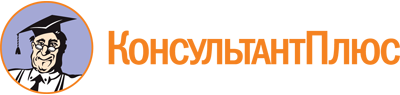 Решение Думы города Урай от 25.06.2009 N 56
(ред. от 26.09.2019)
"Об определении порядка управления и распоряжения имуществом, находящимся в муниципальной собственности города Урай"Документ предоставлен КонсультантПлюс

www.consultant.ru

Дата сохранения: 11.09.2020
 Список изменяющих документов(в ред. решений Думы города Урай от 24.09.2009 N 70, от 23.09.2010 N 75,от 20.12.2010 N 122, от 30.06.2011 N 48, от 21.02.2012 N 18,от 24.05.2012 N 52, от 27.09.2012 N 86, от 25.10.2012 N 102,от 20.06.2013 N 38, от 20.02.2014 N 7, от 25.09.2014 N 52,от 25.06.2015 N 67, от 24.12.2015 N 149, от 24.03.2016 N 16,от 23.06.2016 N 49, от 21.02.2017 N 8, от 22.02.2018 N 6,от 28.02.2019 N 10, от 26.09.2019 N 56)Список изменяющих документов(в ред. решений Думы города Урай от 24.09.2009 N 70, от 23.09.2010 N 75,от 20.12.2010 N 122, от 30.06.2011 N 48, от 21.02.2012 N 18,от 24.05.2012 N 52, от 27.09.2012 N 86, от 25.10.2012 N 102,от 20.06.2013 N 38, от 20.02.2014 N 7, от 25.09.2014 N 52,от 25.06.2015 N 67, от 24.12.2015 N 149, от 24.03.2016 N 16,от 23.06.2016 N 49, от 21.02.2017 N 8, от 22.02.2018 N 6,от 28.02.2019 N 10, от 26.09.2019 N 56)